					Lesson						22nd AprilSubject: Powtórzenie wiadomości z unitu 6Podręcznik str.85 zad.1-5Dziś zajmiemy się powtórzeniem wiadomości z unitu 6.  Zachęcam, aby każdy samodzielnie wykonywał zadania. Macie do dyspozycji książkę oraz notatki w zeszycie. Odpowiedzi wpisz do zeszytu.zad.1 Zapytaj i odpowiedz.zad.2 Uzupełnij zdania wpisując odpowiedni czasownik z ramkizad.3 Uzupełnij dialog używając wyrażenia going to (forma twierdząca, przecząca i pytania)zad.4 Uzupełnij dialog używając Future Simple.zad.5 Połącz zdanie z obietnicą.A teraz sprawdź swoje odpowiedzi: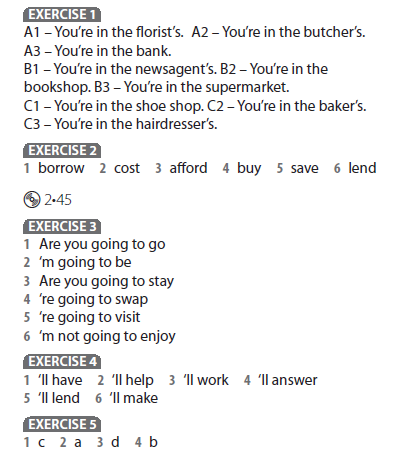 